Dwustopniowa Akademia Rozumienia FASDI Stopień – seminarium wstępneII Stopień – seminarium pogłębioneGdzie:w ToruniuKto:Fundacja Daj Szansę, przy wsparciu Stowarzyszenia Twórczej Resocjalizacji Po – most,realizując zadanie Gminy Miasta Torunia.Dla kogo:proponuje otwartym na wyzwania profesjonalistom i przedstawicielom organizacji pozarządowych Torunia z 5 dziedzin stykającym się w codziennej pracy i działalności społecznej z problemami osób po prenatalnej ekspozycji na alkohol (psycholodzy, pedagodzy, lekarze, pielęgniarki środowiskowe, położne środowiskowe, pracownicy socjalni, asystenci rodziny, rodzice zastępczy, rodzinne domy dziecka, kuratorzy sądowi, działacze organizacji pozarządowych)*Co:I stopień – udział w szkoleniu poszerzającym wiedzę o syndromie FASD (8 godzin dydaktycznych w grupach maksymalnie 30 osobowych)opieka superwizora przy wykonaniu praktycznych zadań na rzecz podopiecznych z syndromem FASD w naturalnym środowisku zawodowymII stopień – możliwość udziału w pogłębionych warsztatach (56 godzin w ramach trzech modułów dwudniowych sesji warsztatowych rozwijających  umiejętności skutecznego dodawania sił podopiecznym z FASD  i ich rodzicom czy opiekunom z uwzględnieniem specyfiki statutowych zadań każdej z 5 grup profesjonalistów)Współtworzenie wydawnictwa pod roboczą nazwą Alfabet FASD – uwzględniającego specyfikę pracy poszczególnych grup uczestników.Po co:w poszukiwaniu interdyscyplinarnego systemu reagowania na możliwe skutki picia w ciąży oraz  dla wyłonienia i kształcenia liderów planowanego centrum diagnostyczno – konsultacyjnego.Kiedy:Seminarium wstępne dla 5 grup – terminy:25 kwietnia 2017 r. – edukacja27 kwietnia 2017 r. – piecza zastępcza11 maja 2017 r. – praca socjalna12 maja 2017 r. – probacja25 maja 2017 r. – ochrona zdrowiaRealizacja zadań praktycznych pod okiem superwizora – czerwiec – sierpień 2017 r.Seminaria pogłębione – III kwartał 2017 r.Dlaczego warto:kadra szkoląca: dr Krzysztof Liszcz, dr Teresa Jadczak – Szumiłło, Katarzyna Kałamajska – Liszczudział w 8 godzinach szkolenia  I stopnia i 56 godzinach szkolenia II stopnia potwierdzony stosownym certyfikatemzdobycie nowych kompetencji podnoszących warsztat pracymożliwość udziału w tworzeniu nowatorskich interdyscyplinarnych instrumentów polityki społecznej Torunia.Serdecznie zapraszamy do udziału.Udział w szkoleniu jest całkowicie bezpłatny – uczestnicy będą otrzymywać materiały szkoleniowe w wersji papierowej oraz elektronicznej.Liczba miejsc z uwagi na warsztatowy charakter projektowanego przedsięwzięcia jest ograniczona – o zakwalifikowaniu będzie decydować kolejność zgłoszeń.Rejestracji można dokonywać na stronie Fundacji: www.fundacja-dajszanse.pl           w odpowiedniej zakładce.O zakwalifikowaniu zostaniecie Państwo powiadomieni zwrotnie drogą elektroniczną.* Do szkoleń mogą być zakwalifikowani wyłącznie mieszkańcy Torunia – należy przez to rozumieć osoby posiadające centrum życiowe na terenie miasta Torunia, tj. miejsce pobytu w rozumieniu art. 25 – 27 ustawy z dnia 23 kwietnia 1964 r. – Kodeks cywilny (Dz. U. Nr 16, poz. 93 z późn. zm.) oraz art. 3 ust. 1a ustawy z dnia 26 lipca 1991r. o podatku dochodowym od osób fizycznych (Dz. U. 1991 nr 80 poz. 350 z późn. zm.), tj. osoby, dla których miasto Toruń stanowi ośrodek interesów życiowych, w którym przebywają ponad 183 dni w roku i z którym łączą je zatrudnienie, pobieranie nauki lub prowadzenie działalności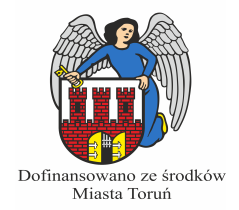 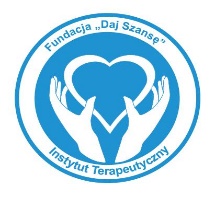 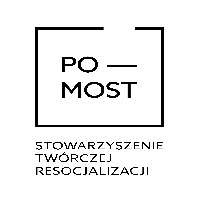 